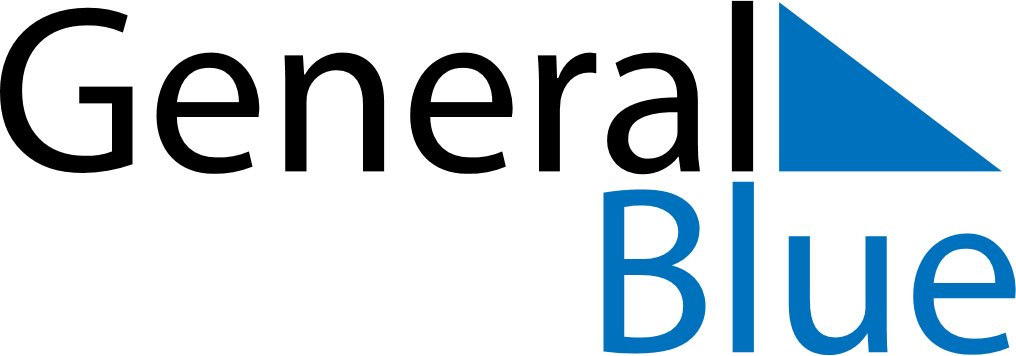 Quarter 3 of 2026 VenezuelaQuarter 3 of 2026 VenezuelaQuarter 3 of 2026 VenezuelaQuarter 3 of 2026 VenezuelaQuarter 3 of 2026 VenezuelaQuarter 3 of 2026 VenezuelaQuarter 3 of 2026 VenezuelaJuly 2026July 2026July 2026July 2026July 2026July 2026July 2026July 2026July 2026MONTUETUEWEDTHUFRISATSUN123456778910111213141415161718192021212223242526272828293031August 2026August 2026August 2026August 2026August 2026August 2026August 2026August 2026August 2026MONTUETUEWEDTHUFRISATSUN123445678910111112131415161718181920212223242525262728293031September 2026September 2026September 2026September 2026September 2026September 2026September 2026September 2026September 2026MONTUETUEWEDTHUFRISATSUN11234567889101112131415151617181920212222232425262728292930Jul 5: Independence DayJul 24: Birthday of Simón BolívarAug 3: Flag DaySep 11: Our Lady of Coromoto